פרשת נח - תורה לשולחןהכתב והקבלה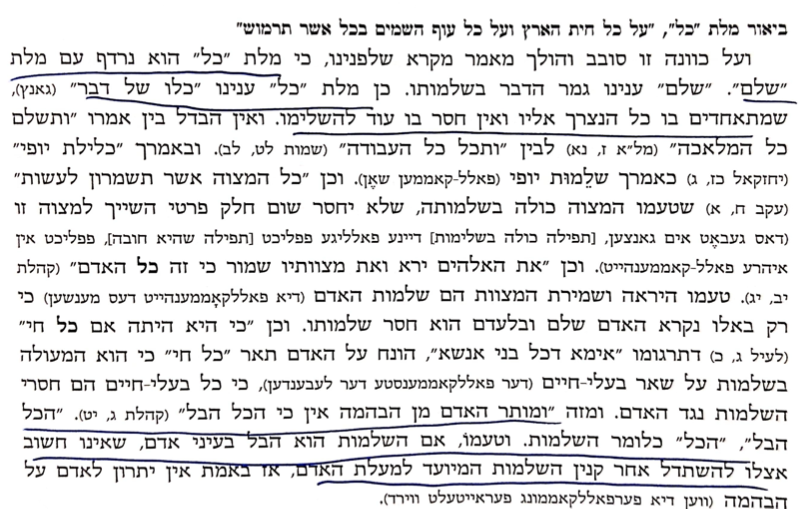 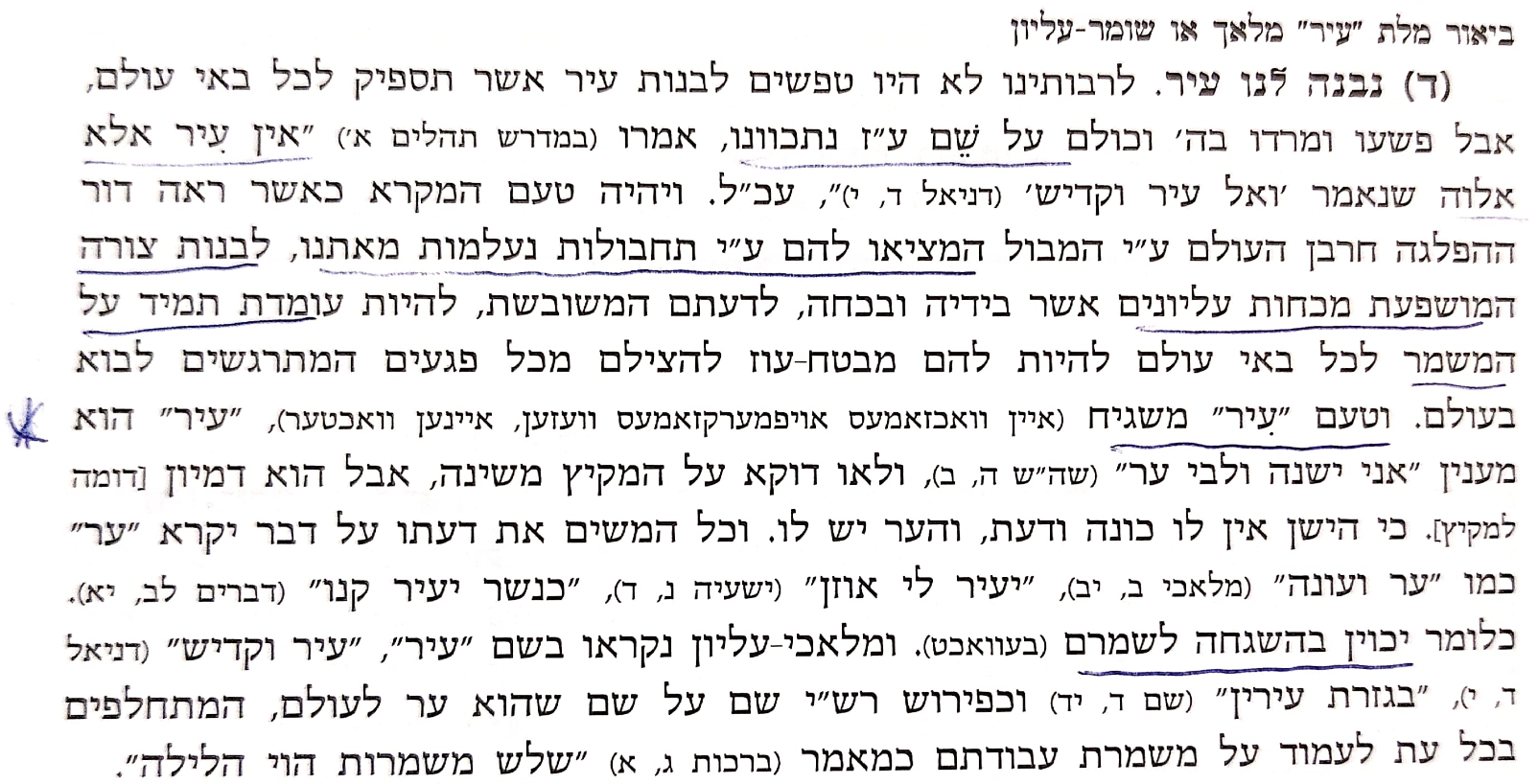 חתם סופר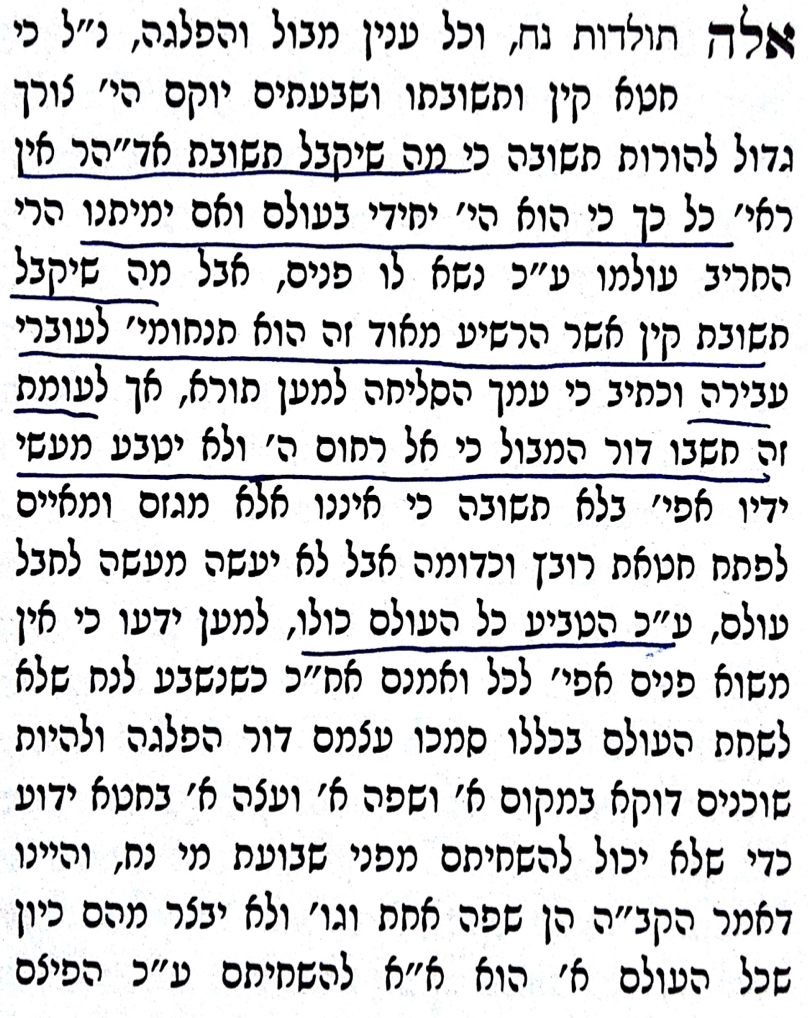 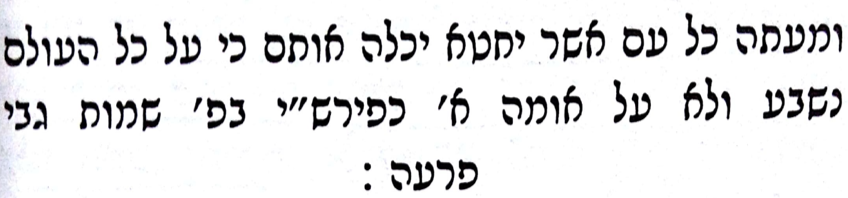 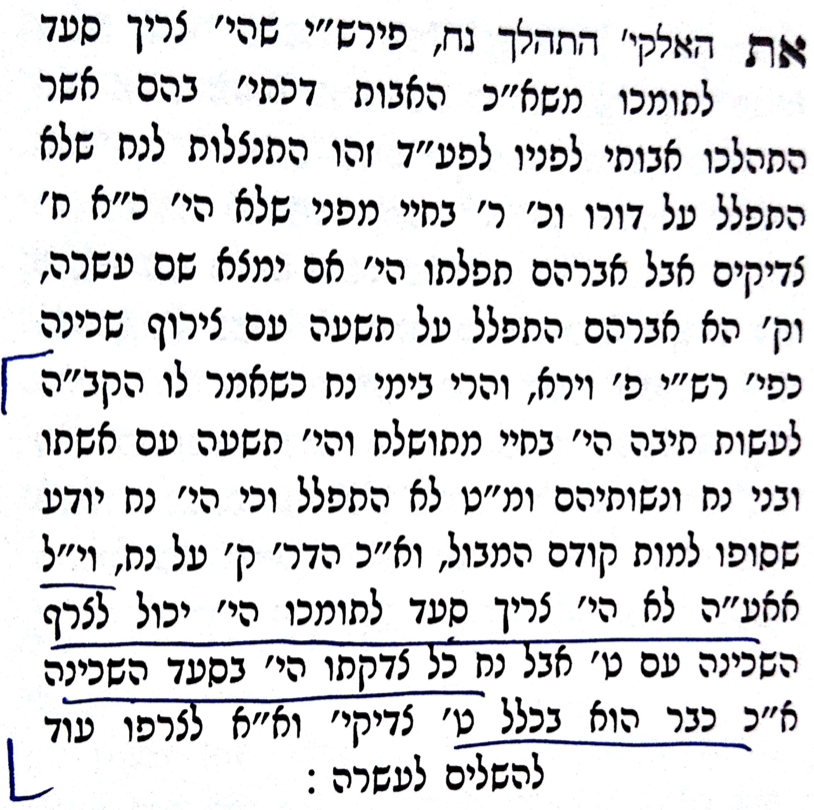 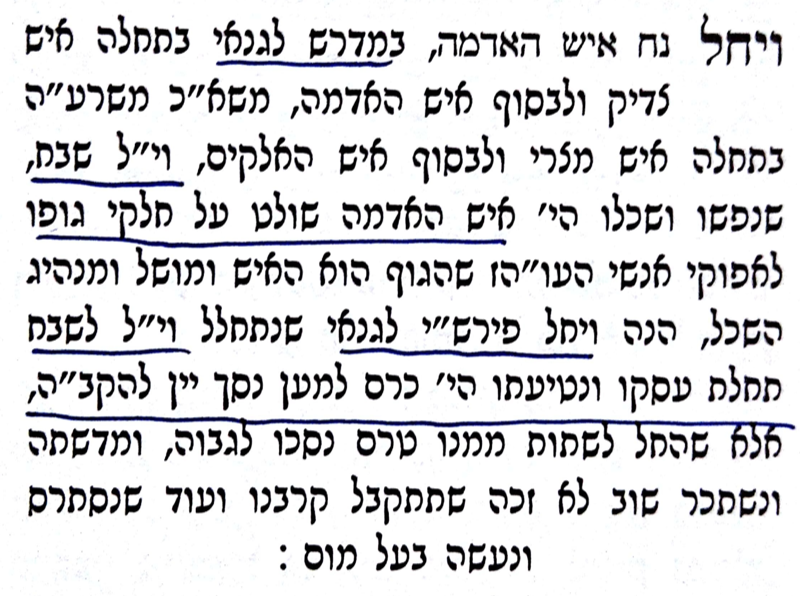 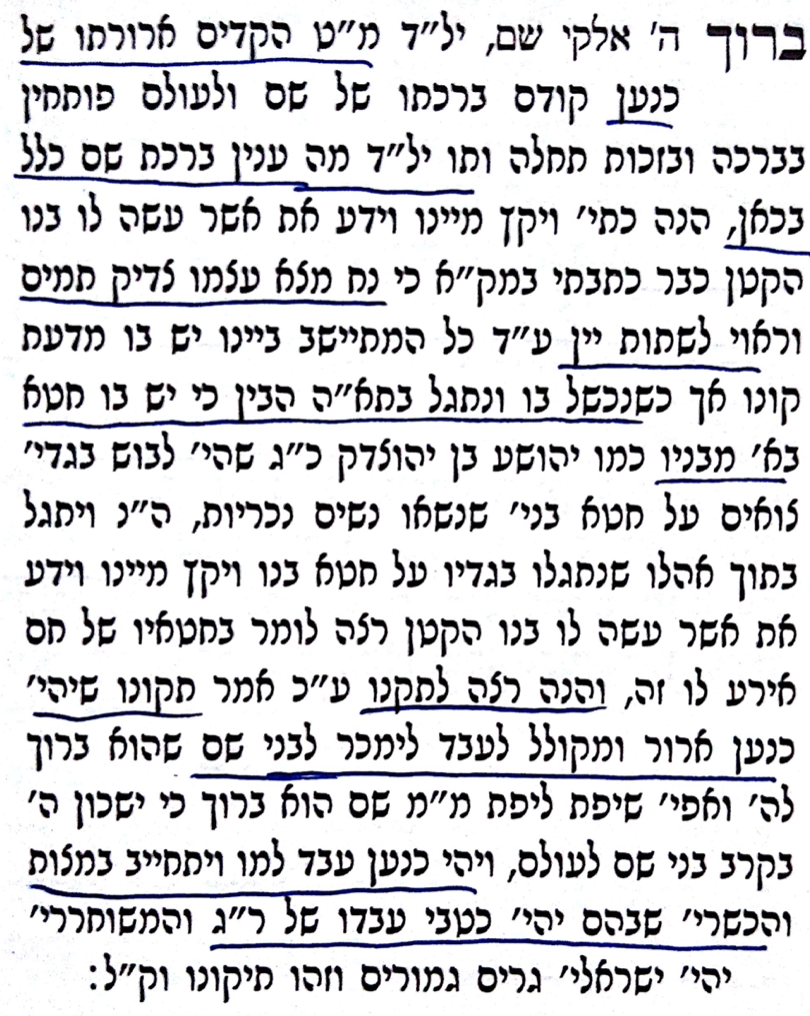 כלי יקר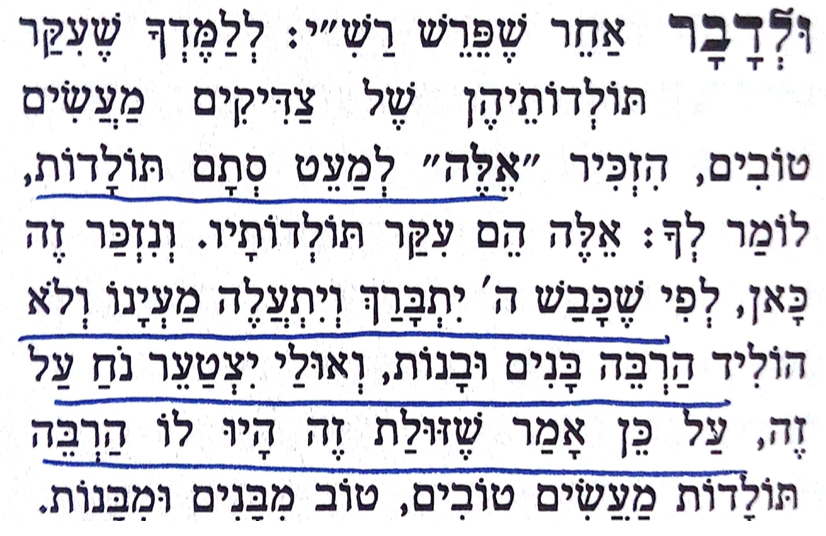 העמק דבר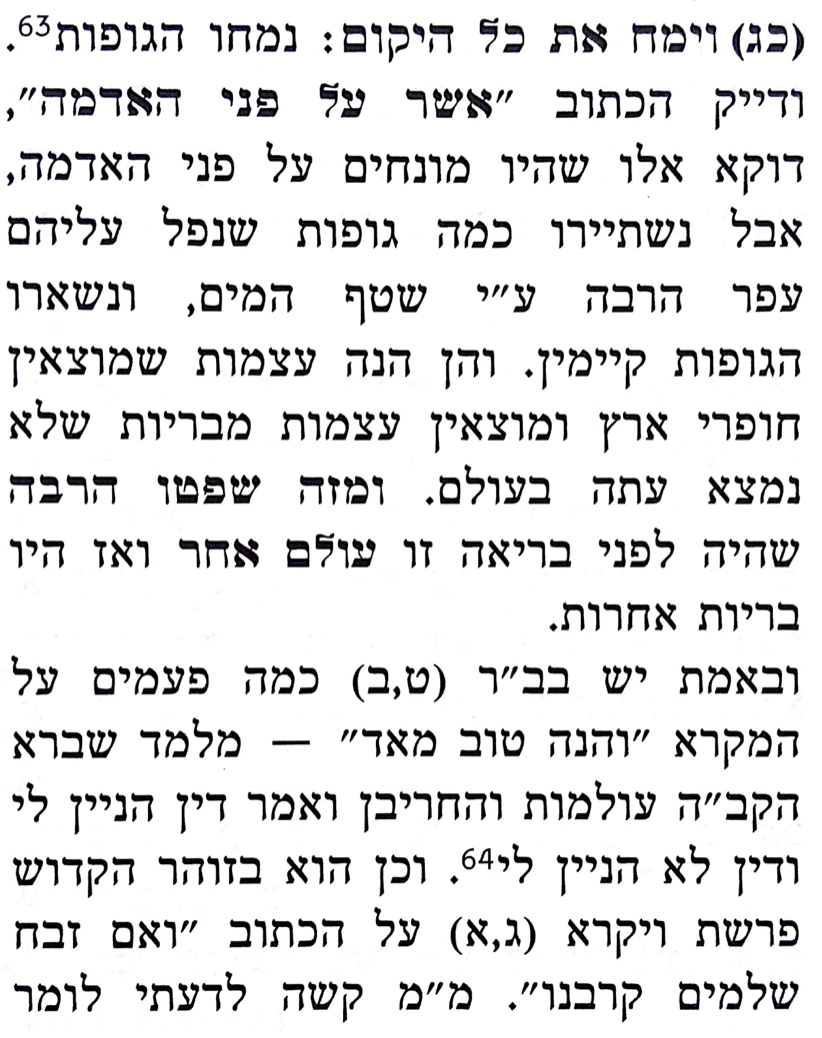 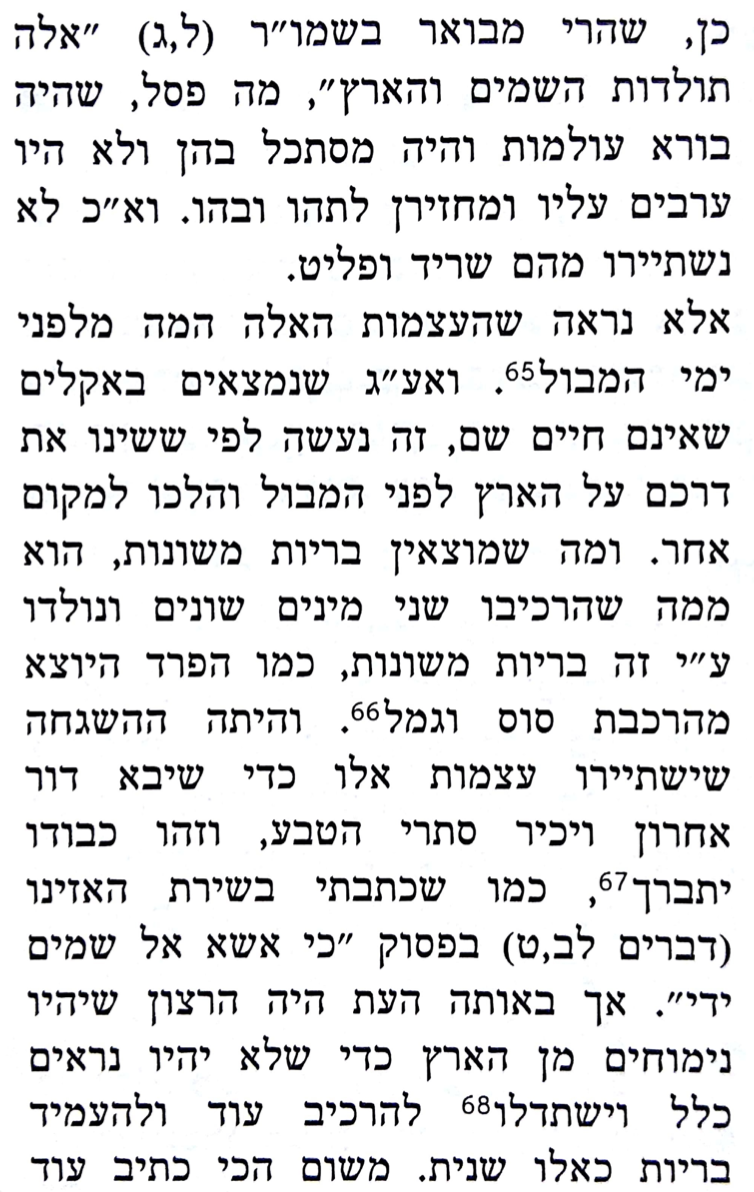 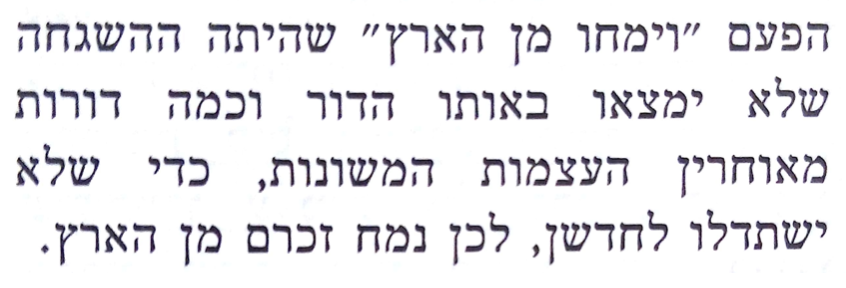 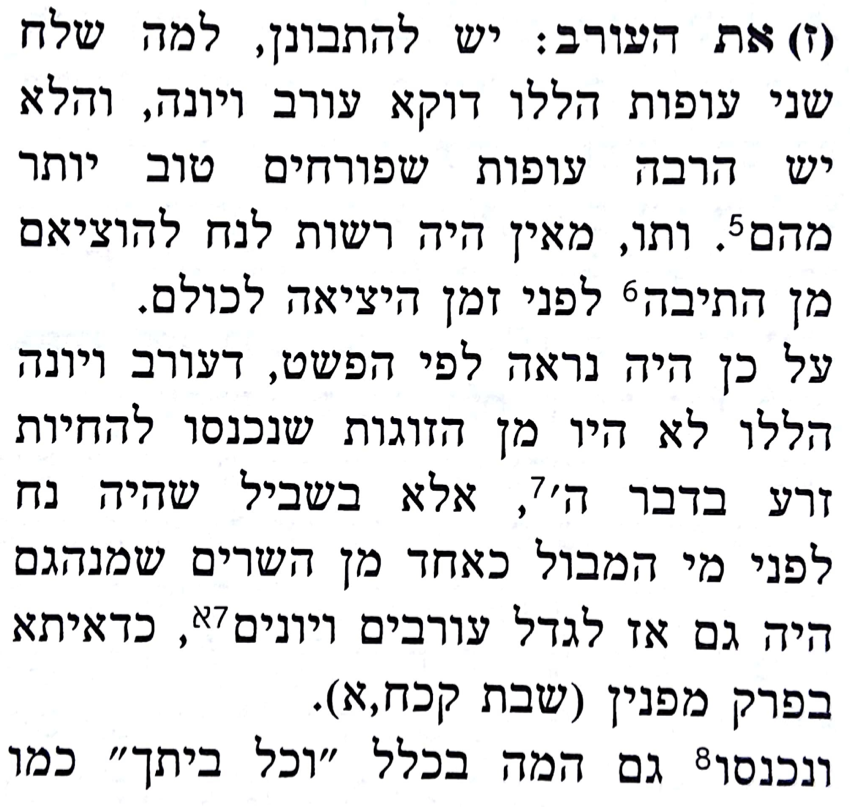 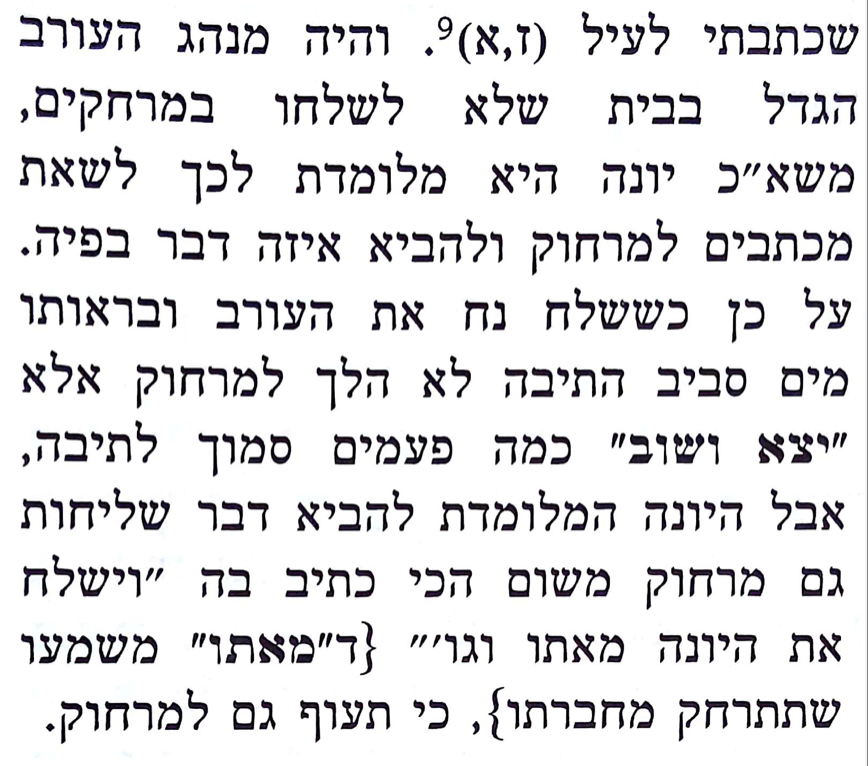 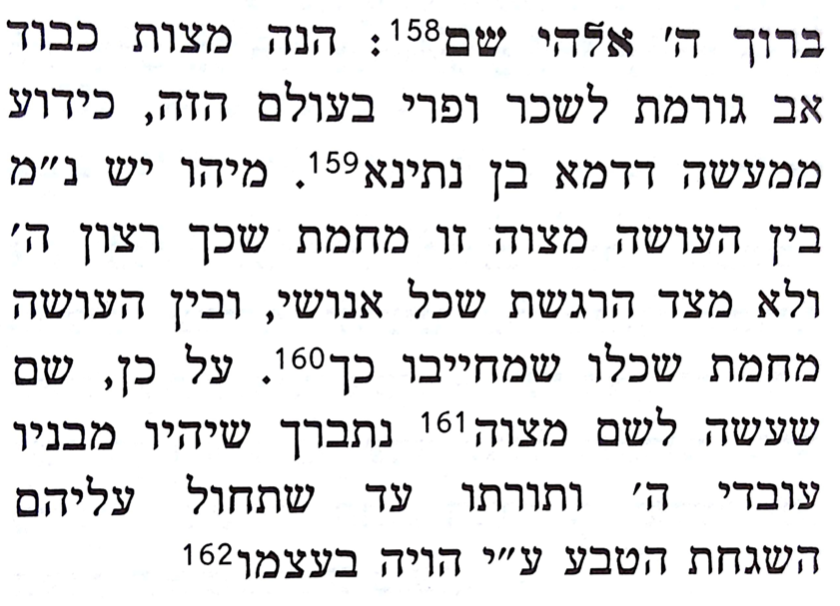 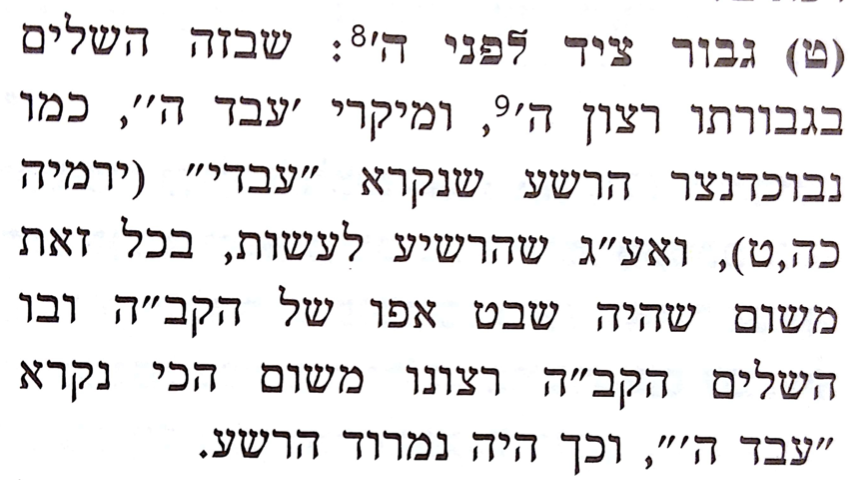 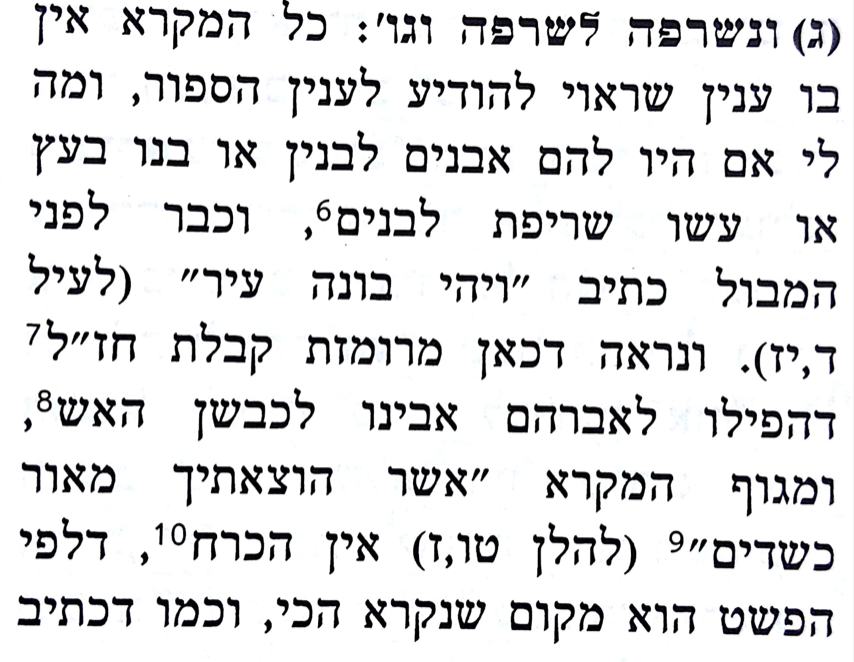 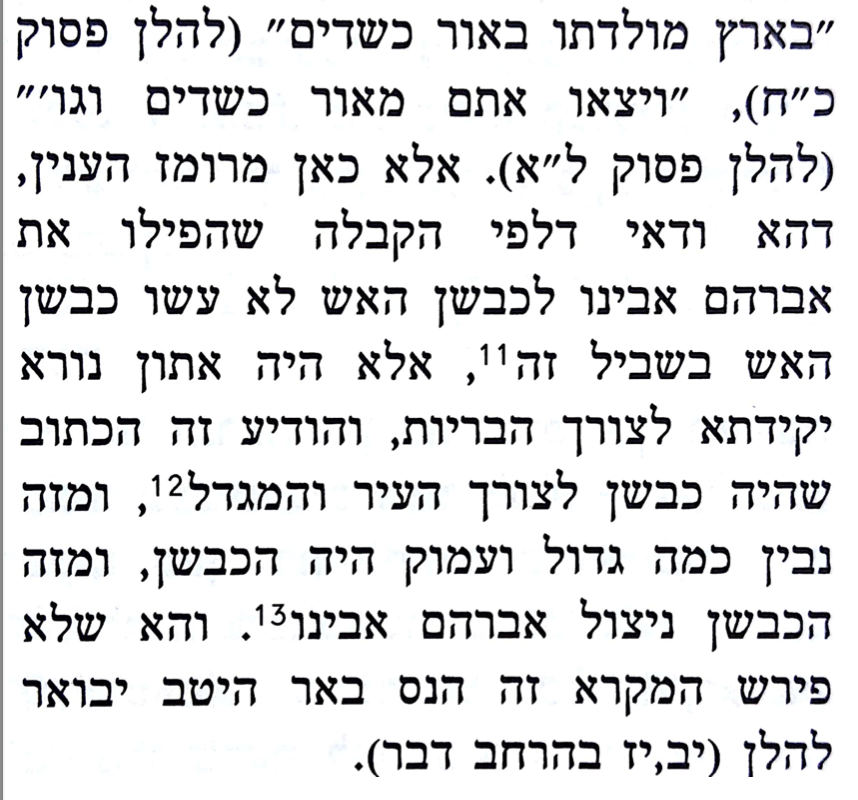 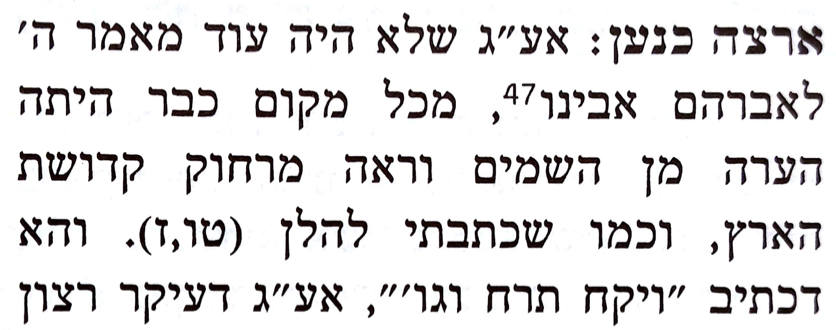 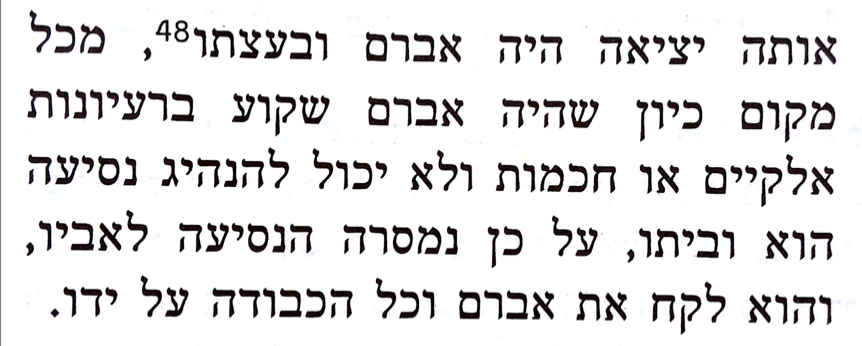 אברבנאל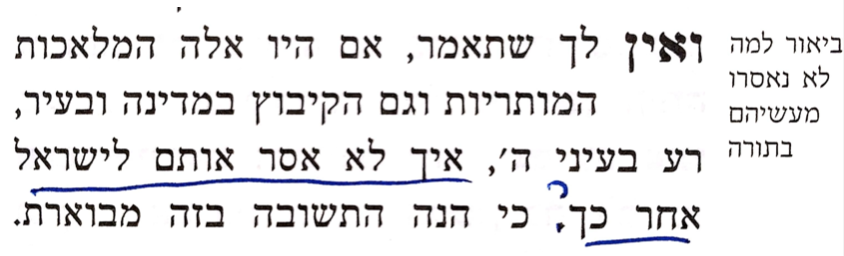 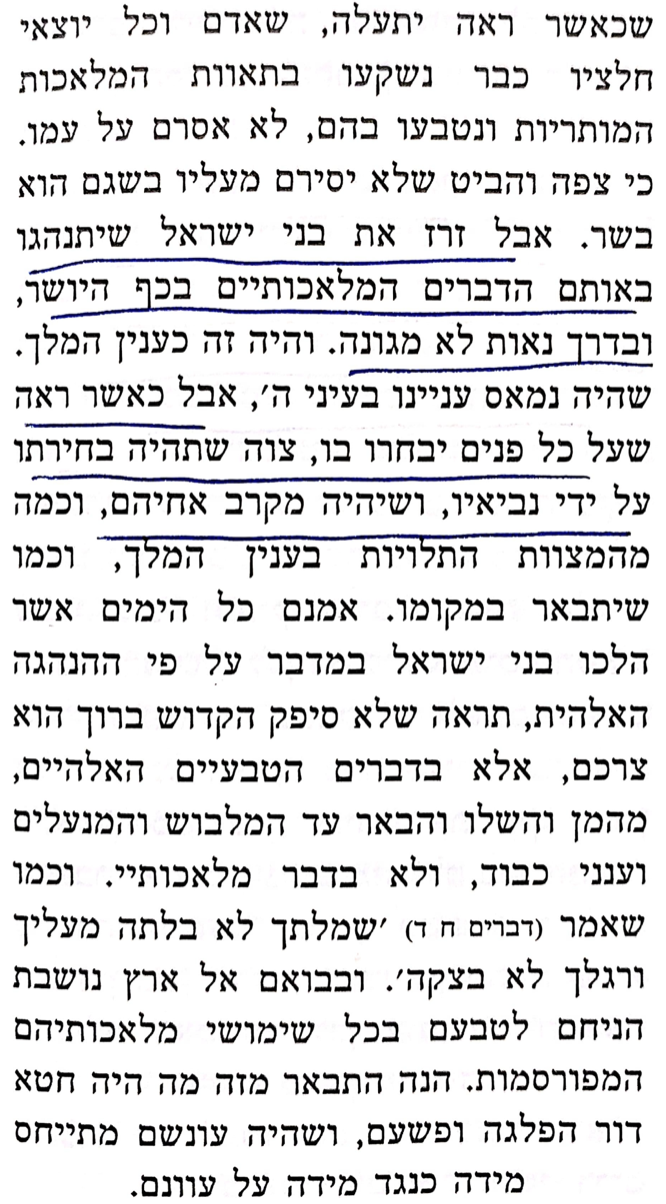 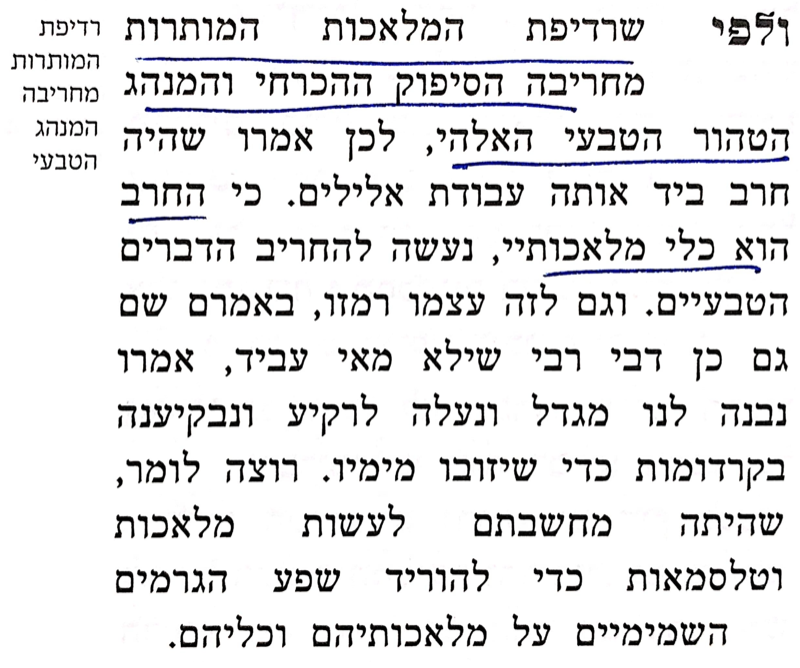 שפת אמת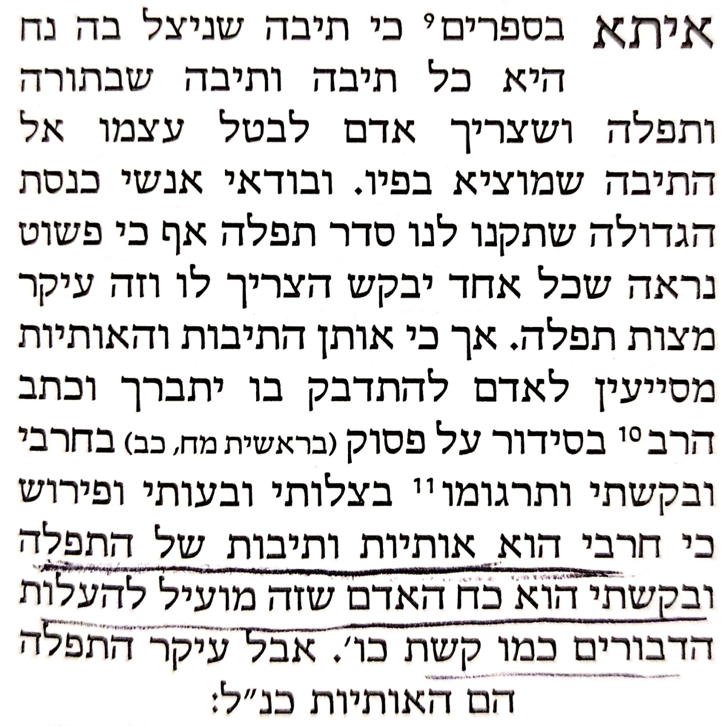 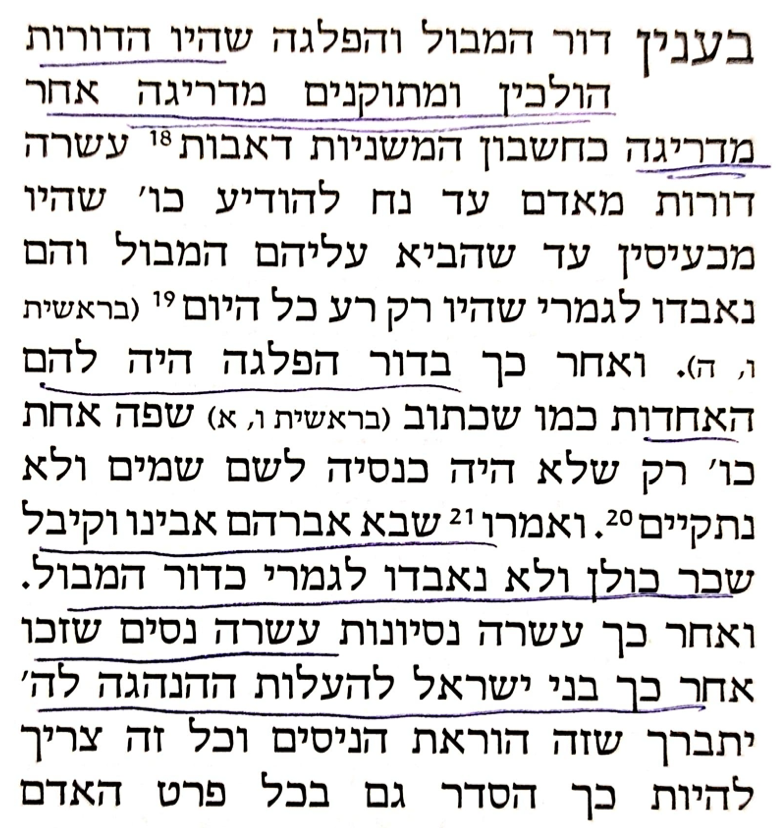 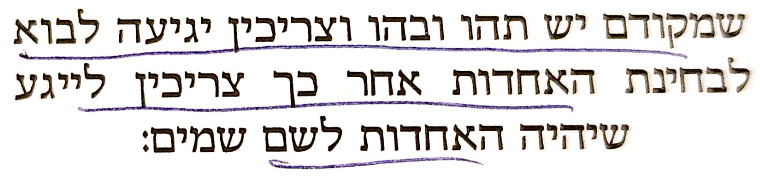 